ROMÂNIA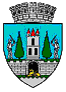 JUDEŢUL SATU MARECONSILIUL LOCAL AL MUNICIPIULUI SATU MARENr. 17683/24.03.2022PROIECT                                         HOTĂRÂREA NR.............................pentru modificarea anexei nr. 1 la HCL nr. 163/27.05.2021 privind solicitarea de trecere din domeniul public al statului și administrarea Ministerului Educației și Cercetării Științifice pentru Inspectoratul Școlar Județean Satu Mare în domeniul public al Municipiului Satu Mare și administrarea Consiliului Local a imobilului ”Complex sportiv” situat în Satu Mare str. Mihai Eminescu nr.1Consiliul local al Municipiului Satu Mare întrunit în ședința ordinară din data de 31.03.2022,Analizând: adresa nr.14565/22.10.2021 a Ministerului Educației, prin care se solicită ca în cuprinsul hotărârilor prin care se cere trecerea unor bunuri din domeniul public al statului în domeniul public al municipiului să fie identificate prin raportare la datele cadastrale actuale și la valorile din rapoartele de evaluare,proiectul de hotărâre înregistrat sub nr. ..................., referatul de aprobare al inițiatorului înregistrat sub nr. 17685/24.03.2022, raportul de specialitate al Serviciului Patrimoniu Concesionări Închirieri înregistrat sub nr. 17687/24.03.2022, raportul Serviciului Juridic înregistrat sub nr. 18061/25.03.2022,HCL nr. 163/27.05.2021 privind solicitarea de trecere din domeniul public al statului și administrarea Ministerului Educației și Cercetării Științifice pentru Inspectoratul Școlar Județean Satu Mare în domeniul public al Municipiului Satu Mare și administrarea Consiliului Local a imobilului ”Complex sportiv” situat în Satu Mare str. Mihai Eminescu nr.1, avizele comisiilor de specialitate ale Consiliului Local Satu Mare,Luând în considerare prevederile:- art. 136 alin.4 din Constituția României;- art. 858-859, art.863-865 ale Codului civil, Cartea a-III-a despre bunuri; -art.112 alin (2)  din Legea educației naționale nr. 1/2011, cu modificările și completările ulterioare- art. 292 alin (1)-(6) din Codul administrativ aprobat prin OUG nr.57/2019, cu modificările și completările ulterioare, - Legii privind normele de tehnică legislativă pentru elaborarea actelor normative nr. 24/2000, republicată, cu modificările și completările ulterioare,În temeiul prevederilor art. 129 alin. (2) lit. c), ale art. 139 alin. (2), ale art. 196 alin. (1) lit. a) din OUG nr. 57/2019 privind Codul administrative, cu modificările și completările ulterioare, Consiliul Local al Municipiului Satu Mare adoptă următoarea: H O T Ă R Â R E: Art. 1. Anexa nr.1 la H.C.L. nr.  163/27.05.2021 va fi înlocuită cu Anexa - parte integrantă din prezenta.  Art. 2. Cu ducerea la îndeplinire a prezentei hotărâri se încredințează Viceprimarul Municipiului Satu Mare prin Serviciul Patrimoniu, Concesionări, Închirieri. Art. 3. Prezenta hotărâre se comunică, prin intermediul secretarului general, în termenul prevăzut de lege, Primarului municipiului Satu Mare, Ministerului Educației, Instituţiei Prefectului - Judeţul Satu Mare, iar prin intermediul Serviciului Patrimoniu, Concesionări, Închirieri, OCPI Satu Mare.           INIŢIATOR PROIECTViceprimar                  Stan Gheorghe                                                         	 Avizat,                                                              	Secretar general                                                                                                                                                                	Mihaela Maria RacolțaFaur Mihaela/2ex